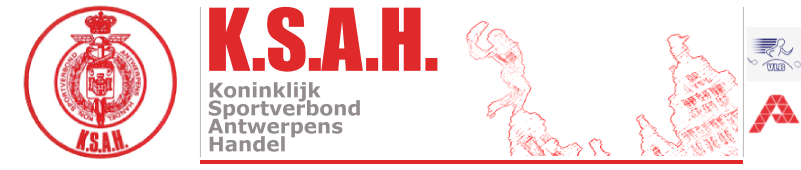 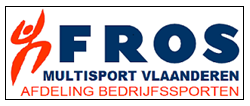                                                    Aangesloten bij Fros Multisport Vlaanderen                                                                                                                                                                                                              _____________________________________________________________________________________Secretariaat : Rita De Potter – Eikelstraat 56 – 2600 BerchemRita.depotter1953@gmail.com  - gsm 0486 12 65 71OPEN KSAH CROSS BELFIUS - HARIBOop30 NOVEMBER 2019In samenwerking met de gemeente HOVEParcours: SPORTPARK – HOVEProgramma:14.45u jeugd15 uur start Dames en korte cross Heren +5515.30 u lange cross  Dames  en Heren H-45 en H+45  Wedstrijdreglement:De reglementen van KSAH-atletiek zijn van toepassing. KSAH is niet verantwoordelijk voor ongevallen of diefstallen voor, tijdens of na de wedstrijd. Sportongeval is verzekerd via ARENAKleedkamers / douches en prijsuitreikingSporthal Weyninckhove - Paul van Ostayenlaan 4 - 2540 – HoveSUPPORTERS HARTELIJK WELKOMInfo en uitslagen kan je terugvinden op onze websitewww.atletiekksah.be